Diseño y construcción del Sistema de Propulsión de un triciclo monoplaza eléctrico parapersonas con discapacidad en sus extremidades inferiores	Vol. 9 / 2015Diseño y construcción del Sistema de Propulsión de un triciclo monoplaza eléctrico para personas con discapacidad en sus extremidades inferioresDesign and construction of the propulsion system of an electric tricycle car for people with disabilities in their lower limbsWilson Vargas1, William Bonilla1, Freddy Salazar1, Hernán Lara2,3, Javier Ortiz1, Stalin Mena1, Mauricio Cruz11Departamento de Ciencias de la Energía y Mecánica Universidad de las Fuerzas Armadas ESPE Extensión Latacunga 2Centro de Innovación en Diseño y Tecnología,Tecnológico de Monterrey, Monterrey, México, 3Departamento de Ciencias de la Energía y Mecánica Universidad de las Fuerzas Armadas - ESPEvwilithedu81989@hotmail.com, wmbonilla@espe.edu.ec, fwsalazar@espe.edu.ec, echvlara@espe.edu.ec, jsmena@espe.edu.ec gmcruz@espe.edu.ecRecibido: Octubre 2015, Publicado: Diciembre 2015Resumen— Con la finalidad de brindar apoyo a personas con discapacidad en sus extremidades inferiores se propuso diseñar y construir un sistema de propulsión para un triciclo monoplaza con un motor eléctrico tipo Brushless. Este sistema incluye un dispositivo de alimentación-almacenamiento de energía, un controlador que usa un algoritmo para manipular las variables que intervienen en el movimiento del vehículo y un grupo de sensores para indicar las señales al controlador. Se espera que el prototipo sea incluido en el mercado nacional como una nueva alternativa de movilidad eficiente para personas con capacidades motrices limitadas.Palabras Clave — Sistema de propulsión, Triciclo monoplaza, Motor Brushless, Alternativa de movilidad, Personas con problemas en sus extremidades inferiores.Abstract— In order to provide support to people with disabilities in their lower limbs set out to design and build a propulsion system for a tricycle car with a brushless electric motor. This system includes a power-energy storage, a controller which uses an algorithm to manipulate the variables involved in the movement of the vehicle and a group of sensors to manage the signals. The prototype is expected to be included in the national market as a new efficient alternative for people with limited mobility.Keywords— Propulsion system, Tricycle car, Brushless Motor, Alternative of mobility, People with disabilities in their lower limbs.INTRODUCCIÓNLa presente investigación se refiere al Diseño y Construcción del Sistema de Propulsión de un Triciclo Monoplaza Eléctrico, para personas con Discapacidad en sus Extremidades Inferiores que se puede definir como una alternativa de futuro a la movilidad y el transporte urbano.La característica principal del sistema de propulsión es100% ecológico gracias a la utilización de una energía limpia y eficiente como es la energía eléctrica.Analizando las cifras del INEC en el Ecuador, en el año2010 existían 1’608.334 personas con algún tipo de discapacidad, que representan el 12,14% de la población total [1], en la provincia de Cotopaxi de acuerdo a cifras del CONADIS en el 2014 (Consejo Nacional de Igualdad de Discapacidades del Ecuador) el número de personas con discapacidad es de 10,347 entre hombres y mujeres, con diferentes tipos de discapacidad, auditivas, físicas, intelectuales, de lenguaje, psicológicas y visuales [2].La investigación de esta problemática se realizó por que Durante los últimos años, la toma de conciencia hacia las personas con distintas discapacidades ha hecho que muchas fundaciones, entidades y organizaciones; en éste caso la Asociación de Discapacitados de Cotopaxi (ADICO), luchen por dar igualdad, confort y facilidad al desplazamiento dedichas personas por los diferentes senderos de la ciudad de Latacunga.Sabemos que el medio común de transporte para personas con discapacidad en sus extremidades inferiores siempre ha sido la silla de ruedas, razón por la cual una de las innovaciones introducidas en medios de transportes unipersonales es el acceso a los mismos por personas con dicha discapacidad, valiéndose de sus propios medios y facultades físicas, es decir sobre su silla de ruedas y sin ayuda de terceras personas.De allí la utilidad de estudio del sistema de propulsión eléctrica, previo a cálculos necesarios para la implementación del sistema e investigar las características del motor, el controlador y las baterías que necesitará el triciclo para que cumpla con la autonomía necesaria a la que está proyectada, y así seleccionar los componentes que se utilizarán para la construcción y montaje de las mismas.Este sistema es una alternativa al futuro en la industria automotriz ya que se puede implementar en cualquier tipo de vehículo.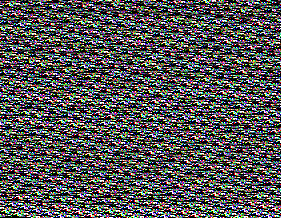 Fig. 2. Beneficiarios de ADICOA.  Cálculos y Selección de ComponentesPara un buen desempeño del triciclo, en pendiente tendrá que cumplir con la segunda ley de Newton que plantea que la sumatoria de fuerzas en el eje x es igual a la masa del cuerpo en movimiento por la aceleración que este tenga [4].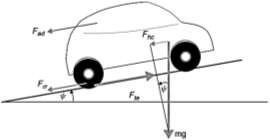 Fig. 3. Fuerzas que actúan en una pendienteFig. 1. Triciclo monoplaza eléctrico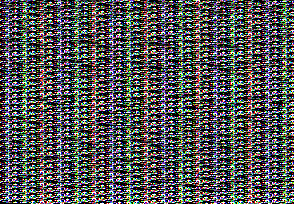 Dónde:te − rr − �d − ℎc  = m. a	(1)MATERIALES Y MÉTODOSEn este proyecto de investigación se realizó una entrevista a los miembros de la Asociación de Discapacitados de Cotopaxi “ADICO” en la ciudad de Latacunga (ver figura 2), sus ideas fueron tomadas en cuenta para que el triciclo eléctrico cumpla con la autonomía requerida para la movilización de las mismas en zonas urbanas.rr = Fuerza de  fricción entre la superficie a rodar  y losneumáticos. (N) [4].�d = Fuerza de fricción con el viento. (N)  [4].ℎc = Componente del peso del vehículo a lo largo de lapendiente. (N) [4].La potencia que va a impulsar el triciclo, se necesita plantear en base a las condiciones más exigentes (pendientes, figura 3) [5], esto significa que tendrá que impulsar a una persona con discapacidad en sus extremidades inferiores con su respectiva silla de ruedas si esta condición se cumple, entonces el triciclo podrá cumplir con las demás condiciones de recorrido.TABLA IPESO TOTAL DEL PROTOTIPOCon estos datos se utilizan las siguientes ecuaciones para el cálculo de la fuerza de tracción que es la que impulsa al vehículo eléctrico.Dónde:ℎc  = m ∗ ∗ en()  (4)Dónde:rr  = Urr ∗ m ∗ ∗ co�()	(2)m = Masa total del vehículo eléctrico. (Tabla I)= Ángulo de la pendiente en grados 15% = 8.53º [5].= Gravedad (9,8 m )2Urr = Coeficiente de rozamiento dinámico entre caucho yasfalto (0.015) [6]m = Masa del vehículo eléctrico. (Tabla I)= Ángulo de la pendiente en grados 15% = 8.53º. [5]= Gravedad (9,8 m )2mrr = (0.015)(400kg) (9,8 52) ∗ co�(8,53°)rr = 58.15 NLa fuerza de fricción con el viento  se aplica sobre lasección transversal del triciclo (ver figura 4) debido a que estará en movimiento y será ejercida por la acción del viento en contra el avance del triciclo.= (400 �) (9,8 m ) ∗ en(8.53°)ℎc  = 581.44 NFuerza  de  tracción  que  es  la  que  impulsa  al  vehículoeléctrico es la fuerza que necesita proveer el motor eléctrico, despejando la fuerza de tracción eléctrica de la ecuación (1) tenemos.te  = m. a + rr + �d + ℎc	(5)= (400�) (0,04 m ) + 58.15N + 6.075 N +Dónde:= 1 ∗ ∗ ∗ v2                          2(3)581.44 Nte = 661.66 N= Densidad del aire (0.833 �/m3   a 2750 m.s.n.maltitud  a  la  cual  se  encuentra  ubicada  la  ciudad  deLatacunga. [7]. (�/m3)= Sección transversal del triciclo en.(m2)d= Coeficiente aerodinámico 0.3 a 0.8 en vehículos deturismo [6].v2= Velocidad estimada para subir pendientes del 15%[5]  (15 �m  = 4.167 m )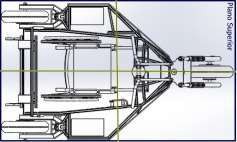 El torque necesario, depende del radio de la rueda que se implementara y de la fuerza de tracción de empuje [8]Tn  = R. (6)Dónde:Tn  =Torque necesario. (Nm)ℎ	S	R = Radio del neumático. (m)= Fuerza de empuje. (N)R = Radio del neumático utilizado 10 pulg. = 0,127 (m)Tn  = (0.127 m)( 661.66 N)Tn  = 84.03 NmFig. 4. Sección transversal del tricicloA = Ancho ∗ AltoA = 1.40 m ∗ 1.20 mA = 1.68 m21	�g	2	m  2La potencia es igual al producto de la fuerza de tracciónnecesaria para mover al triciclo y la velocidad máxima que llevará.  (La  velocidad  máxima  en  pendiente  15  km/h  =4.167  m/s)  para  este  cálculo  utilizaremos  la  siguienteecuación.?clculd= te. vm�(7)Dónde:?clculd�= Potencia calculada (W)�d  = 2 ∗ (0.833 m3) (1.68 m  )(0.5)(4.167 S )te=Fuerza de tracción eléctrica (N)�d = 6.075 NComponente  del  peso  del  vehículo  a  lo  largo  de  lapendiente [4] constituye la sumatoria de fuerzas que más exige al motor eléctrico, el peso aplicado para este cálculo, es el peso total (Tabla I)vm= Velocidad máxima para pendientes del 15% [5](km)ℎ?clculd�= (661.66 N)(4.167 m/)?clculd�= 2757.14 WSuponiendo que existan pérdidas de energía de un 20%, es decir una eficiencia del motor de un 80% tenemos que utilizar la siguiente ecuación.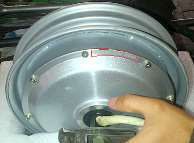 Dónde:clcul�d��otor	e[cenc?�otor =Potencia del motor (W)?clculd�=Potencia calculada (W)2757.14 WFig. 5. Motor brushless 48V/4000W MOD-07045095982.  Controlador Electrónico?motor =0.80El controlador, es el componente más importante para el?motor  = 3446.42 WPara la selección de la potencia y torque del motor autilizar  en  el  prototipo  deberá  tenerse  en  cuenta  las siguientes consideraciones:TABLA IIVALORES REQUERIDOS PARA LA SELECCIÓN DEL MOTORMotor EléctricoPara la selección del motor se tomaron en cuenta los parámetros calculados (Tabla II), donde se optó por un motor de las siguientes características.TABLA IIIESPECIFICACIONES TÉCNICAS DEL MOTOR SELECCIONADOA este tipo de motores también se los conoce como Motor de magnetismo permanente [9], figura 5, estos son conmutados electrónicamente, es un tipo de motor sin escobillas que tiene control del par y velocidad.funcionamiento del motor eléctrico Brushless, ver figura 6,y en la actualidad la mayoría son muy eficientes [8].Las funciones principales del controlador en el motor eléctrico, son:Regulación de velocidad.Regulación de par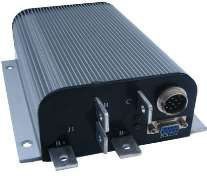 Fig. 6.  Controlador KEB 48601FEl controlador para cumplir con las funciones antes expuestas hace uso de microprocesador que hace un control PWM (modulación por ancho de pulsos), que controla a un conjunto de transistores MOSFET de alta potencia dispuestos en forma de H, para lograr eficiencias de hasta el 97%. El  microprocesador permite un control  preciso del motor en base a las señales de entrada como: posición del acelerador, sensor de frenado y selección del sentido de giro (avance y retroceso) [12].3.  BateríasEl objetivo principal de las baterías es suministrar el voltaje necesario para mover el motor eléctrico y la capacidad para alcanzar la autonomía deseada, [13] a continuación se detalla las especificaciones técnicas de la batería seleccionada.TABLA IV ESPECIFICACIONES TÉCNICAS DEL LA BATERÍASELECCIONADOTemperatura de operaciónDescarga: -20°C ~ 60°C Carga: 0°C ~ 50°CAlmacenamiento: -20°C ~ 60°Ca: Distancia del centro de gravedad al eje delantero. b: Distancia del centro de gravedad al eje posterior. w1: Peso sobre la rueda w1.Rango de operación	25°C ± 5°cCapacidades nominales	100Ah@10hr-rate to 1.80V percell @25°CVoltaje nominal	12 VDw2: Peso sobre la rueda w2.w3: Peso sobre la rueda w3.Máxima corriente de descargaLímite de máxima carga recomendado1000 A (5 seg.)30.0 ATABLA VCARGAS ESTÁTICAS DEL TRICICLOPeso aproximado	30.0 kgEn pendientes con un consumo promedio de 80 A y una velocidad promedio de 35 km/h y conociendo que la capacidad de las baterías seleccionadas es 100 Ah entonces la autonomía queda determinada por la siguiente ecuación.El cálculo para su autonomía se lo hace:utonomía  =  C��teí×��med�C��med�(9)Dónde:Bterí= Carga de la bacteria seleccionada (ℎ) Vromed�o   = Velocidad promedio (km/ℎ)romedo  =  Carga promedio ()100 ℎ × 35 km/ℎTABLA VI DISTRIBUCIÓN DE PESOSLos datos de la distribución de pesos (Tabla VI) se obtuvo a través de un software de diseño asistido por computadora Solidworks, estos datos nos servirán para realizar el análisis del soporte motor en ANSYS.Análisis del Soporte del MotorLos criterios de diseño empleados fueron los siguientes:Elegir el material de acero ASTM A36 con un límitede fluencia de 5= 250 M?a [14].Con los datos de la (Tabla VI) se aplicara el peso delutonomía =80 eje  delantero  porque  allí  es  donde  se  encuentrautonomía = 43,75 kmDiseño e implementación del sistema de propulsiónDistribución de PesoLa distribución de peso sobre cada eje determina la correcta ubicación longitudinal del centro de gravedad, factor importante para el correcto comportamiento dinámico del vehículo, ya sea acelerando, frenando o al cambiar de dirección, como se detalla en la figura 7.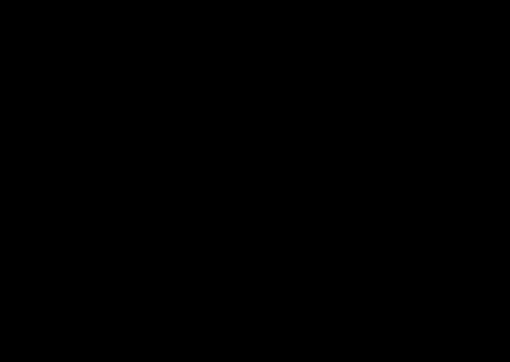 Fig. 7. Dimensiones principales del tricicloDónde:c: Centro de gravedad. l: Distancia entre ejes. t: Ancho de vía.ubicado el motor.Soportar el torque del motor (Tabla III)Deberá contar con un factor de diseño N= 4.0 a 8.0 diseño de estructuras estáticas o elementos de máquinas bajo cargas dinámicas, con incertidumbre acerca de cargas, propiedades de materiales, análisis de esfuerzos o el ambiente [14].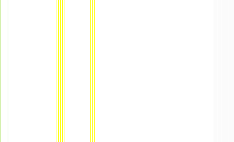 Fig. 8. Tensión equivalente de Von Mises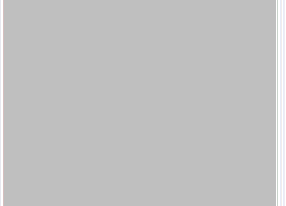 Fig. 9. Factor de seguridadTABLA VIIRESULTADO DEL ANÁLISIS DEL SOPORTE DEL MOTOR EN ANSYSSegún   el   análisis   aplicado,   se   obtuvo   una   tensiónequivalente de Von Mises de .= 54 M?a, ver figura 8,obteniendo como resultado un factor de seguridad de 4,6,ver figura 9, el cual nos da paso a su construcción ya que nos indica su alta seguridad ente el fallo de la base del motor.ImplementaciónCon los datos obtenidos del análisis se procedió a construir una base que servirá como sujeción del motor Brushless, una vez implementado el motor se procederá a la instalación del neumático 135/90R10 en el respectivo aro del motor (ver figura 10).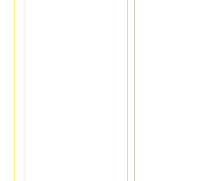 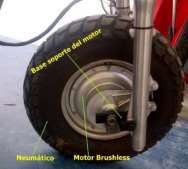 Fig. 10. Instalación del motorSe construirá un circuito de control, como se muestra en la figura 11, con relés que active el sistema de potencia (controlador, motor) y el sistema de carga (baterías, cargadores) este circuito será controlado mediante un interruptor de codillo (ojo de cangrejo) de tres posiciones, su funcionamiento será activar el circuito de potencia y circuito de carga independientemente, a su vez desactivar a todo el circuito.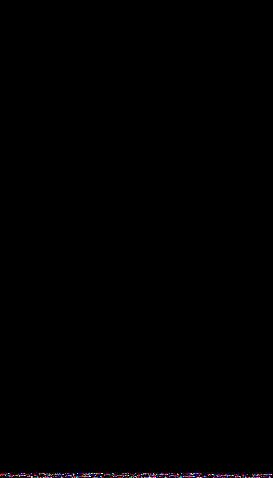 Fig. 11. Circuito de controlLos relés utilizados en la construcción de este circuito funcionarán como contactores o interruptores automáticos que son comandados por una tensión de corriente minimizando riesgos de corto circuito.El   sistema   de   alimentación   consta   de   4   bateríasconectadas en serie, para la implementación del sistema de accesorios se utilizaron luces led, de acuerdo a figura 12, el consumo de corriente de este sistema es mínimo esto ayudara a la autonomía del triciclo.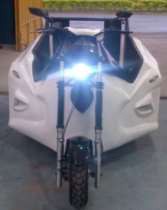 Fig. 12. Implementación de luces ledD. Aplicaciones del sistema de propulsión eléctricaUna de las oportunidades que brinda el triciclo eléctrico, como se muestra  en la figura  13, es la de  eliminar  por completo el esquema de propulsión convencional con una única unidad propulsora, donde, el motor Brushless es el verdadero protagonista al enviar el torque necesario para mover el triciclo, es decir, instalar el motor directamente en la rueda sin transmisiones intermedias, en las cuales los beneficiados serán personas con discapacidad en sus extremidades inferiores.0,5  m   − 0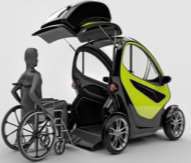 a =	se�.m= 0,0510se. −0se�2La  prueba  de  aceleración  determinó  que  el  tricicloeléctrico   monoplaza   tiene   una   buena   respuesta   a   la aceleración y velocidad alcanzada.B.  Pruebas en rectaFig. 13. Triciclo eléctrico para discapacitadosEl sistema de propulsión eléctrica se puede aplicar en vehículos, motos o bicicletas (figura 14), su utilización presenta ventajas desde el punto de vista medioambiental, yaque permite disminuir el nivel de emisiones de  �02   a  laatmósfera.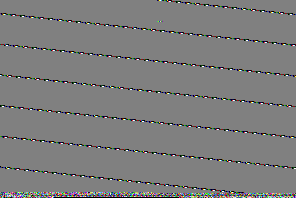 Fig. 14. Aplicación del sistema de propulsión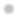 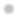 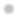 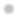 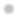 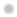 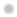 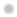 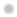 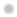 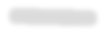 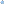 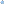 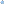 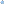 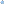 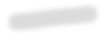 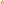 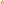 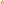 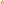 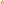 80604020Voltaje [V]	Amperaje [A]00	20	40Porcentaje de posición de acelerador [%]Fig. 15. Pruebas en recta al 25% del acelerador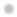 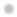 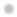 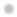 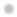 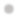 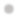 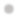 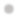 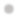 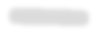 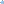 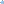 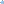 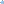 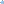 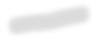 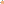 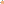 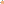 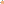 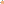 En esta prueba la posición del acelerador se encuentra al 25% el voltaje disminuye  de un 52,8 V al  51,3 V  y el amperaje que necesita el motor aumenta de 60 A - 66 A, lo cual se detalla en la figura 15.RESULTADOSA.  Pruebas de aceleraciónLa prueba de aceleración se la realizo en una distancia de 50 m partiendo desde el reposo, el tiempo cronometrado fue de 10 s en una superficie plana dándonos los siguientes resultados:d V[  = t100806040200Voltaje [V]	Amperaje [A]0	20	40	60Porcentaje de posición de acelerador [%]Dónde:mV[ =Velocidad final ( )d = Distancia (m)t = Tiempo (s)50 mV[ = 10 se�.m	kmV[ = 0,5 se�. = 18  ℎV[ − Voa =t[ − toDónde:a = Aceleración ( m )2.to  =Tiempo inicial (s)t[ =Tiempo final (s)Fig. 16. Pruebas en recta al 50% del aceleradorAl aumentar la posición del acelerador a un 50 % el voltaje disminuye a 48,1 V y el amperaje que necesita el motor aumenta a 82,3 A, figura 16.Al realizar estas tres pruebas se estableció que a medida que la posición del acelerador varia, el voltaje y la intensidad de corriente también varían directa e inversamente y la caída de voltaje máxima al acelerar al 100% es de 42,24 V, por lo tanto el consumo del amperaje desde el 25% hasta el 100% es de 30.8 A por lo que se recomienda no acelerar al 100% para mantener la autonomía, como se muestra en la figura 17.Vo  =Velocidad final ( )V[ =Velocidad final ( )150100500Voltaje [V]	Amperaje [A]0	50	100	150Porcentaje de posición de acelerador [%]Fig. 17. Pruebas en recta al 100% del acelerador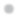 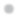 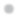 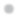 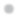 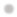 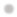 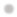 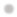 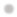 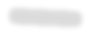 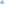 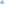 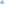 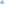 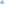 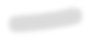 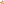 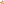 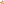 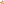 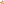 electrónico de marca Kelly Controls KEB48601F, que cuenta con un puerto de programación RS232 y un conector J2 de 14 pines que controlan la aceleración, retro y freno regenerativo del motor Brushless.Con los datos de la capacidad específica calculada  se procedió a seleccionar las baterías de ciclo profundo de electrolito tipo AGM 12 V y 100 A, para alcanzar el voltaje de funcionamiento de 48 V se conectaron 4 baterías en serie.Se ha diseñado un sistema de control con relés el cualactivará al sistema de potencia del motor, y también activara al sistema de carga de las baterías, a su vez este circuito de control funcionará como un dispositivo de seguridad ya que funcionarán como un elemento de paro de emergencia o como un contactor.En la tabla VIII se observan los resultados obtenidos en las pruebas en carretera en recta a media y plena carga.TABLA VIII RESUMEN DE PRUEBASC. Pruebas de autonomía.Esta prueba dependerá de las características de las baterías seleccionadas, conociendo que la capacidad de las baterías es de 100 Ah, la ruta establecida para esta prueba consta de 8 km con pendientes poco pronunciadas.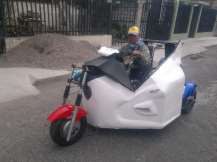 Fig. 18. Recorrido del tricicloCon las baterías cargadas al 100% se procedió a realizar la pruebas de autonomía logrando dar 5 vueltas a una velocidad de 35 km/h durante 3 horas y media logrando recorrer 42 km, cumpliendo así con el cálculo teórico establecido, ver figura 18.CONCLUSIONESEl triciclo cumple con los parámetros de diseño dinámicos calculados, consiguiendo implementar el sistema de propulsión con un motor eléctrico Brushless modelo MOD-0704509598, capaz de producir 4000 W de potencia efectiva que alcanza una velocidad de 50km/h, con un voltaje de 48 V y 60 A para su funcionamiento.Para   el   control   de   los   componente   eléctricos   yelectrónicos	se	implementó	un	módulo	de	controlPara el sistema de accesorios se implementó luces led de 12V/20mA ya que el consumo de corriente es mínima esto ayudara a que el triciclo posea una buena autonomía.Para las conexiones de todo el sistema de propulsión se ha seleccionado adecuadamente elementos eléctricos y electrónicos como, las baterías, controlador electrónico, motor, acelerador, relés y conductores de corriente eléctrica de acuerdo al calibre para la conexión de alto y bajo amperaje.Según   el   análisis   aplicado,   se   obtuvo   una   tensiónequivalente de Von Mises de   .= 54 M?a, obteniendocomo resultado un factor de seguridad de 4,6, el cual nos dapaso a su construcción ya que nos indica su alta seguridad ente el fallo de la base del motor.Después de realizar las pruebas en carreteras a baja, media y carga plena se determinó que el voltaje y la intensidad de corriente también varían directa e inversamente y la caída de voltaje máxima al acelerar al 100% es de 42,24 voltios, por lo tanto el consumo del amperaje desde el 25% hasta el 100% es de 30.8 A por lo que se recomienda no acelerar al 100% para mantener la autonomíaEl triciclo monoplaza eléctrico cumple con las expectativas propuestas por los miembros de la Asociación de Discapacitados de Cotopaxi “ADICO”, alcanzando una distancia de recorrido de 42 km con una velocidad media de 35km/h y una velocidad máxima de 50km/h, suficiente para moverse en zonas urbanas ya que la velocidad máxima permitida en ciudades es de 50km/h.La necesidad de transporte independiente, para las personas con discapacidades en sus extremidades inferiores residentes en la ciudad de Latacunga con este tipo de vehículo, ha sido de gran importancia; ya que es un triciclo monoplaza 100% eléctrico como alternativa de futuro gracias a la utilización de una energía limpia y eficiente como es la energía eléctrica.REFERENCIAS[1]	M. A. Acurio, «Obtenido de BIBLIOTECA UTPL,» 03 04 2013.[En	línea].	Available::http://dspace.utpl.edu.ec/bitstream/123456789/8020/1/Acurio_Reca lde_Monica_Anabelly.pdf. [Último acceso: 18 08 2015].[2]	CONADIS,	«Consejo	Nacional	Para	la	Igualdad	deDiscapacidades,»   Obtenido   de   Estadisticas   de   personas   con discapacidad  de  Cotopaxi,  12  07  2014.  [En  línea].  Available: https://public.tableau.com/profile/javier.gaona#!/vizhome/DICAPA CIDADESECUADOR/Discapacidades.   [Último   acceso:   07   082015].[3] IDAE, «Movilidad eléctrica.,» Observatorio Tecnológico de  la Energía, 12 01 2012. [En línea]. Available: http://www.idae.es/uploads/documentos/documentos_Movilidad_El ectrica_ACC_c603f868.pdf. [Último acceso: 17 08 2015].[4]  J. Larminie, Electric Vehicle Technology, USA: John Wiley & Sons Inc., 2003.[5] Regrabables, «Pasar pendientes en grados a porcentaje y al revés,» Regrabables, 24 06 2011. [En línea]. Available: https://regrabables.wordpress.com/2011/06/24/pasar-pendientes-en- grados-a-porcentaje-y-al-reves/. [Último acceso: 17 08 2015].[6] Kindler, Coeficiente dinamico entre caucho y asfalto, Bogotá: REBERTÉ S.A., 1986.[7] Wikipedia, «Altitud de Latacunga,» Wikipedia, 08 07 2015. [En línea]. Available: https://es.wikipedia.org/wiki/Latacunga. [Último acceso: 18 08 2015].[8]	Becerril, «Diseño de etapa de potencia y control para un motor brushless  de CD con  frenado  regenerativo  aplicado  a una moto deportiva   eléctrica.,»   07   12   2014.   [En   línea].   Available: http://www.ptolomeo.unam.mx:8080/xmlui/bitstream/handle/132.2 48.52.100/3489/Tesis.pdf?sequence=1.   [Último   acceso:   18   082015].[9]	L. Moya y L. Abatta , «Diseño, Adaptación Y Conversión De Una Motocicleta De 100 C.C. A Gasolina En Eléctrica.,» 13 07 2013. [En	línea].	Available: http://repositorio.espe.edu.ec/bitstream/21000/6885/1/T-ESPE- 047278.pdf. [Último acceso: 18 08 2015].[10]    D. Yumbo y P. Reyes, «Implementación de un motor eléctrico sobre el chasis de una motocicleta Yamaha TTR125.,» 24 09 2012. [En línea].                                                                                  Available:http://dspace.ups.edu.ec/bitstream/123456789/2915/1/UPS-CT002474.pdf. [Último acceso: 18 08 2015].[11] Obtenido de Kelly Controls , «Obtenido de Kelly Controls,» 24 09 2008. [En línea]. Available: //kellycontroller.com/Electric-Scooter- Controller.php. [Último acceso: 18 08 2015].[12]	Roboteq, «Brushless DC motor controller.,» 07 22 2015. [En línea].Available:	http://www.roboteq.com/index.php/roboteq-products- and-services/brushless-dc-motor-controllers. [Último acceso: 19 082015].[13] RENOVAENERGÍA, S. A., «Baterías de ciclo profundo,» RENOVAENERGÍA,  S.  A.,  28  06  2015.  [En  línea].  Available:http://www.renova-energia.com/productos_baterias/index.html.. [Último acceso: 18 08 2015].[14] R. Mott, Propiedades de los aceros estructurales, México  D.F: Cámara Nacional De la Industria Mexicana., 2006.Wilson Vargas, nació en Archidona Provincia de Napo en Ecuador. Es Ingeniero Automotriz en la Universidad de Fuerzas Armadas ESPE- Latacunga.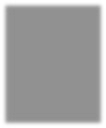 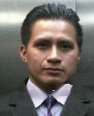 William Bonilla, nació en Salcedo Provincia de Cotopaxi en Ecuador. Es Ingeniero Mecánico en la Escuela Superior Politécnica de Chimborazo - Riobamba, dispone estudios de Posgrado en Gestión de Energías. Pertenece al Departamento de Ciencias de la Energía y Mecánica de la Universidad de las Fuerzas Armadas “ESPE” extensión Latacunga.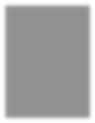 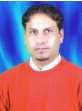 Freddy Salazar, nació en Latacunga provincia de Cotopaxi en Ecuador. Es Ingeniero Electromecánico en la Universidad de las Fuerzas Armadas ESPE-Latacunga. Cuenta con un masterado en Gestión de la Energía de la Universidad Técnica de Cotopaxi Latacunga – Ecuador. Actualmente es docente del Departamento de Eléctrica y Electrónica de la Universidad de las Fuerzas Armadas “ESPE” en la ciudad de Latacunga Ecuador.Hernán Lara, nació en Guano Provincia de Chimborzao en Ecuador. Es Ingeniero Mecánico por la Escuela Superior  Politécnica  de Chimborazo - Riobamba, cuenta con una maestría en Diseño, Producción y Automatización Industrial en la Escuela Politécnica Nacional - Quito, actualmente cursa el segundo año del Doctorado en Ciencias de la Ingeniería en el Instituto Tecnológico y de Estudios Superiores de Monterrey en México en el área de Mecatrónica y Materiales        Inteligentes.        Pertenece        al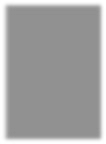 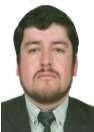 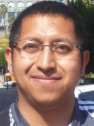 Departamento de Ciencias de la Energía y Mecánica de la Universidad delas Fuerzas Armadas “ESPE” campus Sangolquí.Javier Ortiz, nació en la ciudad de Salcedo, Ecuador. Es Ingeniero Electromecánico de la ESPE Latacunga presta sus servicios profesionales como Fiscalizador Eléctrico en Petroamazonas Departamento de Facilidades Ingeniería y Construcción (FIC).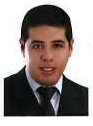 Mauricio Cruz, nació en Latacunga, Ecuador, Es ingeniero Automotriz, Diplomado en Autotrónica, Diplomado en Gestión del Aprendizaje Universitario, Docente Tiempo Parcial en la Escuela Politécnica del Ejercito desde 2009. Imparte servicios de asesoramiento y capacitación en mecánica básica y manejo de software CAD.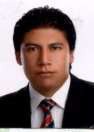 Stalin Mena, nació en Ambato - Ecuador, Es Ingeniero Automotriz, es docente Tiempo Parcial en la Universidad de las Fuerzas Armadas ESPE desde 2008. Imparte servicios de asesoramiento, capacitación en el ámbito automotriz, compartiendo sus conocimientos teórico práctico a los estudiantes y promulgando la investigación científica y la vinculación con la colectividad.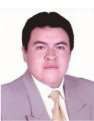 ComponentesPeso en kgCarrocería40Chasis130Motor eléctrico20Baterías120Silla de ruedas20Pasajero70TOTAL400 kgCRITERIOSVALORESFuerza de tracción eléctrica totalen pendientes (�).661.66 NTorque necesario (n).84.03 NmPotencia calculada (moo)3446.42 WPARÁMETROESPECIFICACIÓNTipo de motorMotor brushless CC de altapotenciaVoltaje nominal48VPotencia nominal4000WCorriente máxima60 AVelocidad máxima50 km/hEficiencia85%Torque100 N*mTipo de frenoTamborCapacidad de acenso28° sin cargaTamaño de la rueda10 pulg.Peso20 kgEspecificaciones técnicasEspecificaciones técnicasModeloRA12-100DTipo de bateríaCiclo profundoAGMPeso eje delanteroPeso eje posterior45%55%180 �200 kgPosición delacelerador %Corrienteconsumida (A)Caída devoltaje (V)2569,251,35082,348,110010042,24